The Sacrament ofMarriageName & Name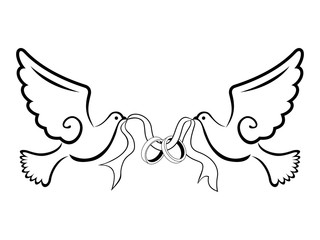 ……….. ChurchDateWedding PartyBride						Groom	Matron of Honour				Bridesmaids					Flowergirl					Best Man						Groomsmen					Pageboy						Music						Entrance: 		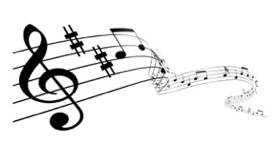 The Lighting of the Candles   (optional) The Greeting The Lord be with you                                                          And with your spirit Penitential Rite I confess to almighty God and to you,  my brothers and sisters, that I have greatly sinned,  in my thoughts and in my words, in what I have done and in what I have failed to do,   through my fault, through my fault,  through my most grievous fault; 
therefore I ask blessed Mary ever-Virgin,  all the Angels and Saints, 
and you, my brothers and sisters,  to pray for me to the Lord our God. May almighty God have mercy onForgive us our sins and bring us to everlasting life.Amen.Lord have mercy		Lord have mercyChrist have mercy		Christ have mercyLord have mercy		Lord have mercyOpening Prayer Be attentive to our prayers, O Lord, and in your kindness pourout your grace on N & N, that coming together before your altar they may be confirmed in love for one another.  Through our Lord Jesus Christ, your Son, who lives and reigns with you in the unity of the Holy Spirit, one God for ever and ever. Amen.FIRST READING 					A reading from the book of Genesis 1:26-28.31Male and female he created them.God said, ‘Let us make man in our own image, in the likeness of ourselves, and let them be masters of the fish of the sea, the birds of heaven, the cattle, all the wild beasts and all the reptiles that crawl upon the earth.’God created man in an image of himself,in the image of God he created him,male and female he created them.God blessed them, saying to them, ‘Be fruitful, multiply, fill the earth and conquer it. Be masters of the fish of the sea, the birds of heaven and all living animals on the earth.’ God saw all he had made, and indeed it was very good.The word of the Lord.Thanks be to God.RESPONSORIAL PSALM 		(If sung only print the title)R: The Lord fills the earth with his love.They are happy, whose God is the Lord,the people he has chosen as his own.The Lord looks on those who revere him,and on those who hope in his love. ROur soul is waiting for the Lord.The Lord is our help and our shield.In him do our hearts find joy.We trust in his holy name. RMay your love be upon us, O Lord,as we place all our hope in you. RSECOND READING 					A reading from the first letter of St. Paul to the Corinthians. 12:31-13:8Be ambitious for the higher gifts. And I am going to show you a way that is better than any of them.If I have all the eloquence of men or of angels, but speak without love, I am simply a gong booming or a cymbal clashing. If I have the gift of prophecy, understanding all the mysteries there are, and knowing everything, and if I have faith in all its fullness, to move mountains, but without love, then I am nothing at all. If I give away all that I possess, piece by piece, and if I let them take my body to burn it, but am without love, it will do me no good whatever.Love is always patient and kind; it is never jealous; love is never boastful or conceited; it is never rude or selfish; it does not take offence, and is not resentful. Love takes no pleasure in other people’s sins but delights in the truth; it is always ready to excuse, to trust, to hope, and to endure whatever comes.Love does not come to an end.The word of the Lord.Thanks be to GodGospel Acclamation 1 Jn 4:16Alleluia, alleluia! Anyone who lives in love lives in God, and God lives in him.Alleluia!Priest: The Lord be with you.People: And with your spirit.Priest: A reading from the holy Gospel according to John 15:9-12People: Glory to you, O Lord.Jesus said to his disciples: ‘As the Father has loved me, so I have loved you. Remain in my love. If you keep my commandments you will remain in my love, just as I have kept my Father’s commandments and remain in his love. I have told you this so that my own joy may be in you and your joy be complete. This is my commandment: love one another, as I have loved you.’Priest: The Gospel of the Lord. People: Praise to You Lord Jesus Christ.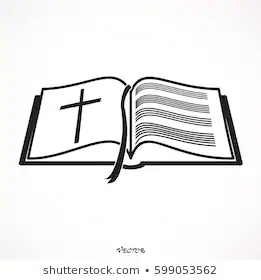 THE RITE OF MARRIAGE The Address Priest:   Dear children of God, you have come to this church so that the Lord may seal your love in the presence of the priest and this community.  Christian marriage is sacred union, which enriches natural love.  It binds those who enter it to be faithful to each other forever; it creates between them a bond that endures for life and cannot be broken; it demands that they love and honour each other.  To help them in their marriage a husband and wife receive the life-long grace of this sacrament.  	Priest: 	Is this your understanding of marriage? Both: 	It is. The Declaration of Consent Priest: 	I invite you then to declare before God and his Church your consent to become husband and wife.  Groom: 	I, N take you N as my wife for better, for worse 
for richer, for poorer,  
in sickness and in health,  
all the days of my life. Bride: 	I, N take you N  as my husband,  
for better, for worse,  
for richer, for poorer,  
in sickness and in health,  
all the days of my life. Priest:	The Lord has joined you together. May he fulfil  his blessing in you; may he keep you in his love.  The Blessing of Rings & The Exchange of Rings Priest: 	Lord bless N& N  and consecrate their married life. May these rings be a symbol of their faith in each other and a reminder of their love.  Through Christ our Lord. Amen. Groom:   	N, wear this ring as a sign of our faithful love in the Name of the Father and of the Son and of the Holy Spirit. Bride:     N, wear this ring as a sign of our faithful love in the Name of the Father and of the Son and of the Holy Spirit. Prayer of the Newly Married Couple. We thank you, Lord, and we praise you for bringing us to this happy day. You have given us to each other. Now, together, we give ourselves to you. We ask you, Lord: make us one in our love; keep us one in your peace. Protect our marriage. Bless our home. Make us gentle. Keep us faithful. And when life is over unite us again where parting is no more in the kingdom of your love. There we will praise you in the happiness and peace of our eternal home.    Amen. The Lighting of the Wedding Candle      Prayers of the FaithfulWe pray for N and N as they begin their married life together. May their home be full of joy and laughter, may God give them good health and may they always find happiness in each other. Lord hear us.Lord graciously hear us. We pray for all here present that God may give you peace in your hearts for today, hope in your hearts for tomorrow and love in your hearts forever.Lord hear us.Lord graciously hear us.We pray for the private intentions of everyone gathered heretoday.  May God grant your prayers. Lord hear us Lord graciously hear us. We remember the smiles and laughter of those who have gone before us, who would have loved to share in the joy and happiness of this day. We thank God for the happy memories they have left with us. May God one day unite us again.Lord hear us.Lord graciously hear us. ThroughChrist our LordAmenTHE LITURGY OF THE EUCHARIST			OffertoryPray, brothers and sisters, that my sacrifice and yours, may be acceptable to God, the Almighty Father. May the Lord accept the sacrifice of your hands for the praise and glory of his name,  for our good and the good of all his holy Church. Prayer over the gifts Receive in your kindess, Lord, the offerings we bring in gladness before you and in your fatherly love watch over N& N  now joined in the Sacrament of Marriage.  Through Christ our Lord.  Amen.EUCHARISTIC PRAYER II The Lord be with you And with your spirit. Lift up your hearts. We lift them up to the Lord. Let us give thanks to the Lord our God. It is right and just It is truly right and just, our duty and our salvation,  always and everywhere to give you thanks,  Lord, holy Father, almighty and eternal God.  For you willed that the human race,  created by the gift of your goodness should be raised to such high dignity  that in the union of husband and wife You might bestow a true image of your love. For those you created out of charity you call to the law of charity And grant them a share in your eternal charity. And so the Sacrament of Holy Matrimony,  as the abiding sign of your own love  consecrates the love of man and womanthrough Christ our Lord.   Through him, with the Angels and all the Saints,  we sing the hymn of your praise, as without end we acclaim:  Holy, Holy, Holy Lord, God of hosts. Heaven and earth are full of your glory 
Hosanna in the highest. Blessed is he who comes in the name of the Lord 
Hosanna in the highest. You are indeed Holy, O Lord,  the fount of all holiness.  Make holy, therefore, these gifts, we pray,  by sending down your Spirit upon them like the dewfall,  so that they may become for us  the Body and Blood of our Lord Jesus Christ.  At the time he was betrayed  and entered willingly into his Passion,  he took bread  and, giving thanks,  broke it,  and gave it to his disciples, saying:  TAKE THIS, ALL OF YOU, AND EAT OF IT,  FOR THIS IS MY BODY,  WHICH WILL BE GIVEN UP FOR YOU.  In a similar way, when supper was ended,  he took the chalice   and, once more giving thanks,  he gave it to his disciples, saying:  TAKE THIS, ALL OF YOU, AND DRINK FROM IT,  FOR THIS IS THE CHALICE OF MY BLOOD,  THE BLOOD OF THE NEW AND ETERNAL COVENANT,  WHICH WILL BE POURED OUT FOR YOU AND FOR MANY  FOR THE FORGIVENESS OF SINS.  DO THIS IN MEMORY OF ME.The mystery of faith. We proclaim your Death, O Lord,  and profess your Resurrection  until you come again.  Therefore, as we celebrate  the memorial of his Death and Resurrection,  we offer you, Lord,  the Bread of life and the Chalice of salvation,  giving thanks that you have held us worthy  to be in your presence and minister to you.  Humbly we pray  that, partaking of the Body and Blood of Christ,  we may be gathered into one by the Holy Spirit.  Remember, Lord, your Church,  spread throughout the world,  and bring her to the fullness of charity,  together with Francis our Pope and Noel our Bishop  and all the clergy.  Remember also our brothers and sisters   who have fallen asleep in the hope of the resurrection,  and all who have died in your mercy:  welcome them into the light of your face.  Have mercy on us all, we pray,  that  with the Blessed Virgin Mary, Mother of God,  St Joseph, the blessed Apostles,  and all the Saints who have pleased you throughout the ages,  we may merit to be coheirs to eternal life,  and may praise and glorify you  through your Son, Jesus Christ. Through him, and with him, and in him,  O God, almighty Father,  in the unity of the Holy Spirit,  all glory and honour is yours,  for ever and ever.  Amen. THE COMMUNION RITE.				(All stand)THE LORD’S PRAYER Priest: 	At the Saviour’s command and formed by divine teaching,  we dare to say:  All:		Our Father, who art in heaven… Priest:	Dear brothers and sisters,  let us humbly pray to the Lord  that on N& N, now married in Christ,  he may mercifully pour out the blessing of his grace  and make of one heart in love  by the Sacrament of Christ’s Body and Blood those he has joined by a holy covenant.  Priest:	Holy Father, maker of the whole world who created man and woman in your own image and willed that their union be crowned with your blessing We humbly beseech you for these your servants Who are joined today in the Sacrament of Marriage. May your abundant blessings come upon them And may the power of your Holy Spirit Set their hearts aflame from on high So that, living out together the gift of Matrimony They may (adorn their family with children and)  enrich the Church. In happiness may the praise you, O Lord In sorrow may they seek you out, May they have the joy of your presence to assist them in toil and know that you are near to comfort them in their need; Let them pray to you in the Holy Assembly and bear witness to you in the world  and after a happy old age, together with the circle of friends that surrounds them, may they come to  the Kingdom of Heaven. Through Christ our Lord.  People: 	Amen. Priest: 	Lord Jesus Christ, who said to your Apostles: Peace I leave you, my peace I give you; look not on our sins but on the faith of your Church  and graciously grant her peace and unity in accordance with your will who live and reign for ever and ever. People: 	Amen. Priest: 	The peace of the Lord be with you. People: 	And with your spirit. People: 	Lamb of God, you take away the sins of the world:  have mercy on us. Lamb of God, you take away the sins of the world:  have mercy on us. Lamb of God, you take away the sins of the world:  grant us peace. Priest: 	Behold the Lamb of God,  Behold him who takes away the sins of the world. Blessed are those called to the supper of the Lamb. People: 	Lord, I am not worthy that you should enter under my roof, but only say the word and my soul shall be healed. Holy Communion Prayer after CommunionHaving been made partakers at your table, we pray, O Lord, that N& N, united in the Sacrament of Marriage, may always hold fast to you and proclaim your name to the world.  Through Christ our Lord.  Amen.	Final Blessing & Signing of the Register. Priest: 	The Lord be with you. People: 	And with your spirit. Priest: 	Bow your head and pray for God’s blessing God, the eternal Father keep you in love with each other so that the peace of Christ may stay with you and be always in your home. People: 	Amen.Priest: 	May you be blessed in your family, have solace in your friends and enjoy true peace with everyone.  People: 	Amen. Priest: 	May you be witnesses in the world to God’s charity, so that the afflicted and needy who have known your kindness may one day receive you thankfully into the eternal dwelling of God.  People: 	Amen. Priest :	And may almighty God bless all of you the Father, and the Son,  and the Holy Spirit.  People: 	Amen. Priest: 	Go in peace, glorifying the Lord by your life. People: 	Thanks be to God.  The congregation sit as the Marriage Schedule is signed. 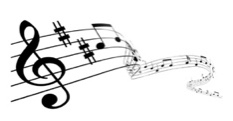 The Final Procession